ESTUDO EM CASA – DISTANCIAMENTO SOCIAL – COVID 19ATIVIDADES DE INGLÊS– 6º ANO A, B, C – 02 AULAS SEMANA – DE 27  DE JULHO A 31 DE JULHO 2020. “E.M.E.B. Jornalista Granduque José”Professor AlexandreProfessora Rita CláudiaOlá, Galerinha!!!! Responda as atividades abaixo, se precisar pode pesquisar na internet ou me procurar.Após realizar a cruzadinha, escreva o nome dos animais abaixo em  Inglês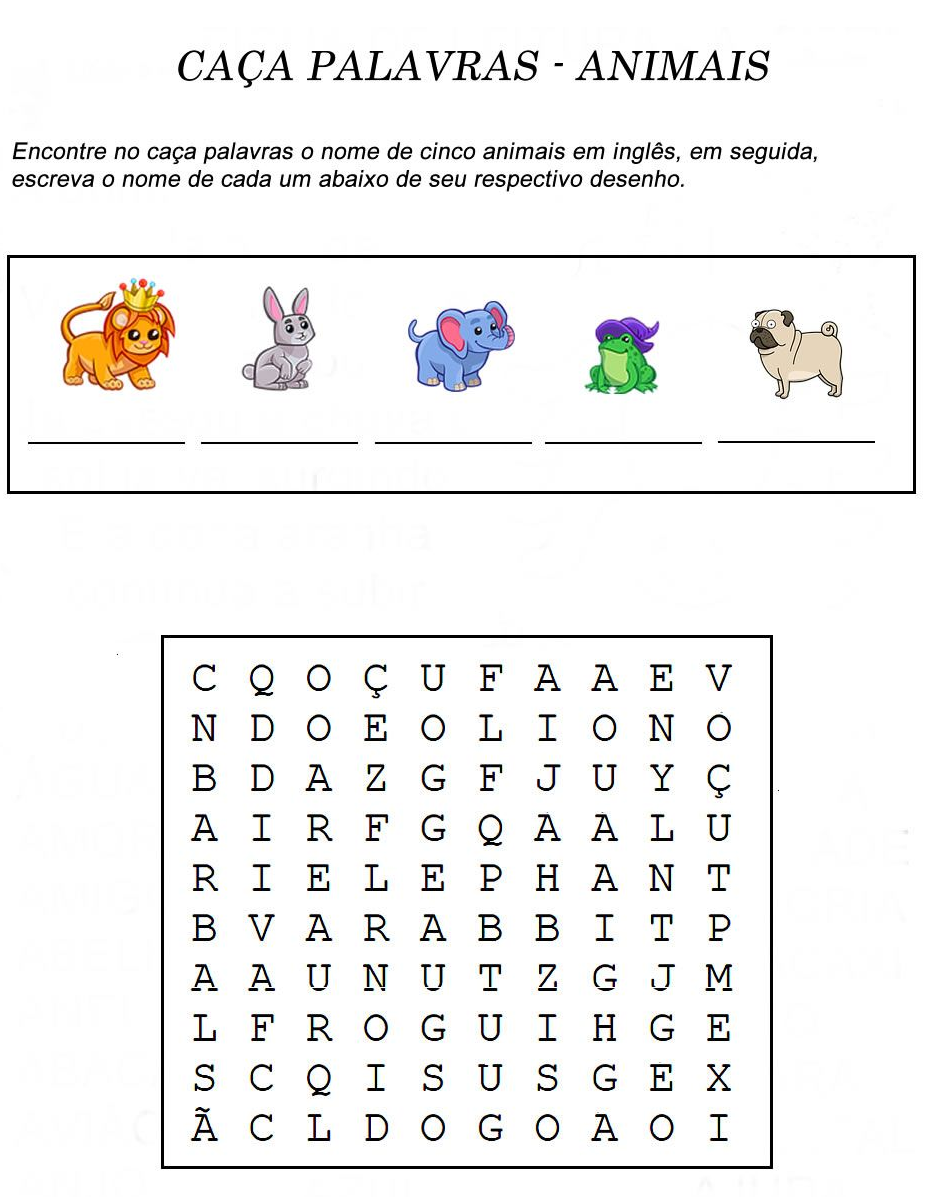 Marque a alternativa que descreva melhor a pessoa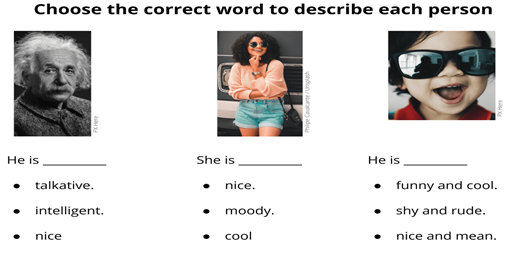 